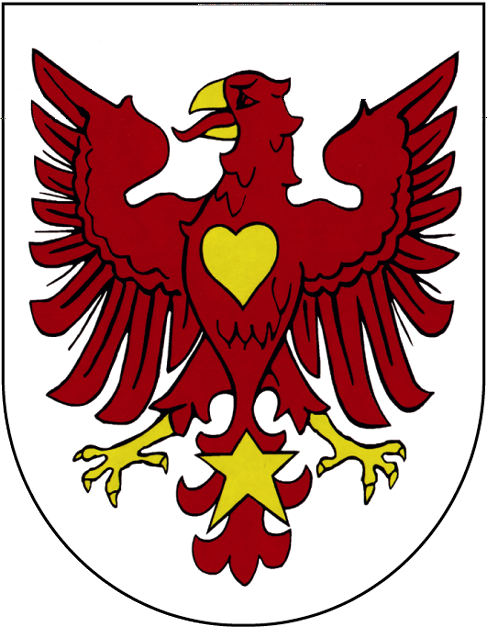 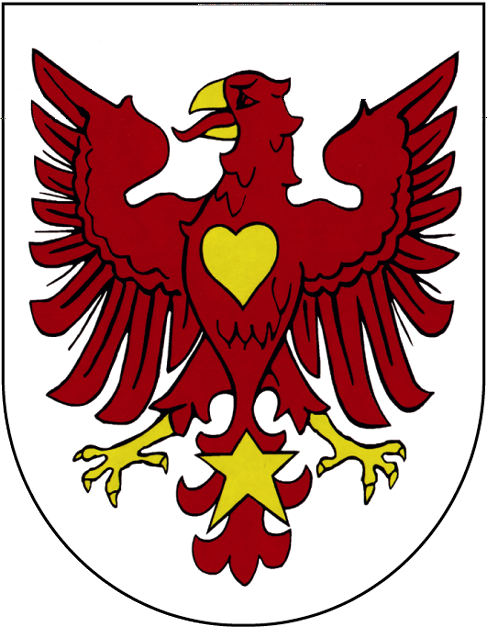 Informacje dodatkoweEwidencję innych obiektów, w których mogą być świadczone usługi hotelarskie położonych na terenie Gminy Drezdenko prowadzi Burmistrz Drezdenka (art. 38 ust. 3 ustawy z dnia 29 sierpnia 1997 r. o usługach hotelarskich oraz usługach pilotów wycieczek i przewodników turystycznych), Ewidencja jest jawna z wyjątkiem informacji o przeprowadzonych kontrolach i ocenach spełniania wymagań. Karty ewidencyjne obiektów mogą być udostępniane do wglądu w obecności osoby uprawnionej do prowadzenia ewidencji.Przedsiębiorca świadczący usługi hotelarskie ma obowiązek zgłosić do ewidencji prowadzonej przez Burmistrza informacje o:zaprzestaniu świadczenia usług hotelarskich,uzyskaniu decyzji marszałka województwa o zaszeregowaniu obiektu do rodzaju i nadaniu kategorii- w przypadku ewidencji innych obiektów świadczących usługi hotelarskie, prowadzonej przez burmistrza, zgłoszeniu obiektu do ewidencji innych obiektów, w których są świadczone usługi hotelarskie, prowadzonej przez Burmistrza — w przypadku ewidencji obiektów hotelarskich prowadzonej przez marszałka województwa, gdy przedsiębiorca wpisany do ewidencji zamierza nadal świadczyć usługi hotelarskie, a nie zamierza już stosować nazwy rodzaju i oznaczenia kategorii obiektu hotelarskiego,zmianie działalności sezonowej na stałą lub stałej na sezonową,zmianie liczby miejsc noclegowych, liczby jednostek mieszkalnych, zmianie ich struktury, zmianie numeru telefonu, a także o ile obiekt posiada o zmianie numeru faksu, adresu poczty elektronicznej oraz adresu strony internetowej.zmianie zakresu świadczonych usług, w tym gastronomicznych. Przedsiębiorca lub rolnik świadczący usługi hotelarskie jest zobowiązany poinformować Burmistrza o zdarzeniach powodujących przejściowo wstrzymanie świadczonych usług. Organ prowadzący ewidencję innych obiektów, w których są świadczone usługi hotelarskie wykreśla z urzędu  obiekt z ewidencji, jeżeli:przedsiębiorca lub rolnik wpisany do ewidencji zaprzestał na okres dłuższy niż 1 rok świadczenia usług hotelarskich;przedsiębiorcą świadczącym usługi hotelarskie w obiekcie była jednostka organizacyjna, która uległa likwidacji;przedsiębiorca będący osobą fizyczną lub rolnik, świadczący usługi hotelarskie w obiekcie, zmarł;obiekt nie spełnia wymagań sanitarnych, przeciwpożarowych lub innych określonych odrębnymi przepisami;stan obiektu uniemożliwia świadczenie usług hotelarskich. Czynności kontrolneOrgan prowadzący ewidencję ma prawo kontrolować, w zakresie swojej właściwości miejscowej, przestrzeganie wymagań budowlanych, sanitarnych, przeciwpożarowych oraz minimalnych wymagań co do wyposażenia innych obiektów, w których są świadczone usługi hotelarskie. Podstawa prawnaUstawa z dnia 29 sierpnia 1997 r. o usługach hotelarskich oraz usługach pilotów wycieczek i przewodników turystycznych  (t. j Dz. U. z 2020r.,  poz.2211),Rozporządzenie Ministra Gospodarki i Pracy z dnia 19 sierpnia 2004 r. w sprawie obiektów hotelarskich i innych obiektów, w których są świadczone usługi hotelarskie (t. j. Dz. U. z 2017 r. poz.2166).